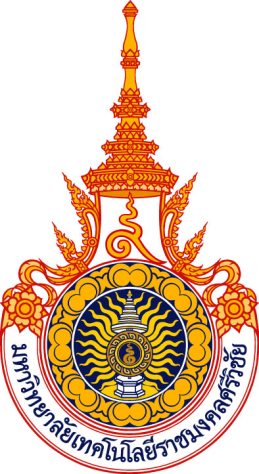 รายงานผลการประเมินคุณภาพการศึกษาภายในระดับคณะInternal Quality Audit: IQAปีการศึกษา 2558( 1 สิงหาคม 2558 – 31 กรกฎาคม 2559)คณะครุศาสตร์อุตสาหกรรมและเทคโนโลยีมหาวิทยาลัยเทคโนโลยีราชมงคลศรีวิชัย5 กันยายน 2559รายงานผลการประเมินคุณภาพการศึกษาภายในระดับคณะประจำปีการศึกษา 2558คณะครุศาสตร์อุตสาหกรรมและเทคโนโลยี มหาวิทยาลัยเทคโนโลยีราชมงคลศรีวิชัยรายนามคณะกรรมการประเมินคุณภาพการศึกษาภายใน ระดับคณะประจำปีการศึกษา 2558  คณะครุศาสตร์อุตสาหกรรมและเทคโนโลยี มหาวิทยาลัยเทคโนโลยีราชมงคลศรีวิชัยลงนาม................................................................................ประธานกรรมการ(ผู้ช่วยศาสตราจารย์กรุณา แดงสุวรรณ)ลงนาม................................................................................กรรมการ(ผู้ช่วยศาสตราจารย์สุรสิทธิ์ ระวังวงศ์)ลงนาม................................................................................กรรมการ(อาจารย์ชญาดา เฉลียวพรหม)ลงนาม................................................................................กรรมการและเลขานุการ(อาจารย์บุญรัตน์ บุญรัศมี)บทสรุปผู้บริหารสรุปผลการประเมินตามองค์ประกอบคุณภาพคณะครุศาสตร์อุตสาหกรรมและเทคโนโลยี  มหาวิทยาลัยเทคโนโลยีราชมงคลศรีวิชัย มีการดำเนินงานเพื่อการประกันคุณภาพการศึกษาที่เป็นไปตามกระบวนการในการบริหารจัดการทางด้านการเรียนการสอน ซึ่งได้มีการดำเนินงานระหว่างวันที่ 1 สิงหาคม 2557 – วันที่ 31 กรกฎาคม 2558 จำนวน 5องค์ประกอบ ได้แก่ องค์ประกอบที่ 1การผลิตบัณฑิต  องค์ประกอบที่ 2 การวิจัย  องค์ประกอบที่ 3 การบริการวิชาการ  องค์ประกอบที่ 4 การทำนุบำรุงศิลปะและวัฒนธรรม และองค์ประกอบที่ 5 ด้านการบริหารจัดการ  รวมทั้งสิ้น 13 ตัวบ่งชี้ ผลการประเมินในภาพรวมทั้ง 5 องค์ประกอบของคณะครุศาสตร์อุตสาหกรรมและเทคโนโลยี  มหาวิทยาลัยเทคโนโลยีราชมงคลศรีวิชัย พบว่า อยู่ในระดับคุณภาพพอใช้ มีค่าคะแนนเฉลี่ยที่ 3.50 โดยด้านปัจจัยนำเข้า (Input) อยู่ในระดับคุณภาพต้องปรับปรุง มีค่าคะแนนเฉลี่ยที่ 2.34 ด้านกระบวนการ (Process) อยู่ในระดับคุณภาพดีมากมีค่าคะแนนเฉลี่ยที่ 4.71 และด้านผลผลิต (Output) อยู่ในระดับคุณภาพต้องปรับปรุงมีค่าคะแนนเฉลี่ยที่ 1.56โดยมีค่าคะแนนในแต่ละองค์ประกอบดังนี้องค์ประกอบที่ 1 :การผลิตบัณฑิตคะแนนเฉลี่ยองค์ประกอบที่ 1 เท่ากับ 3.32อยู่ในระดับพอใช้คณะครุศาสตร์อุตสาหกรรมและเทคโนโลยี  มีผลการดำเนินงานขององค์ประกอบที่ 1 ดังนี้ตัวบ่งชี้ 1.1 ผลการบริหารจัดการหลักสูตรโดยรวมมีคะแนนเฉลี่ย 2.92ตัวบ่งชี้ 1.2 อาจารย์ประจำที่มีคุณวุฒิปริญญาเอก มีคะแนนเฉลี่ย 1.10ตัวบ่งชี้ 1.3 อาจารย์ประจำที่ดำรงตำแหน่งทางวิชาการมีคะแนนเฉลี่ย 0.98ตัวบ่งชี้ 1.4 จำนวนนักศึกษาเต็มเวลาเทียบเท่าต่อจำนวนอาจารย์ประจำมีคะแนนเฉลี่ย 4.92ตัวบ่งชี้ 1.5 การบริการนักศึกษาระดับปริญญาตรี มีผลการดำเนินงานในระดับ 5คะแนนตัวบ่งชี้ 1.6 กิจกรรมนักศึกษาระดับปริญญาตรี มีผลการดำเนินงานในระดับ 5คะแนนสรุปจุดแข็ง จุดที่ควรพัฒนาและแนวทางพัฒนาจากผลการประเมินคุณภาพในเชิงวิเคราะห์สรุปจุดแข็ง-จุดที่ควรพัฒนากิจกรรม/โครงการที่จัดเพื่อพัฒนาให้นักศึกษามีคุณลักษณะบัณฑิตตามมาตรฐานผลการเรียนรู้ มีการดำเนินงานทั้งโดยมหาวิทยาลัย โดยคณะ และหลักสูตร จึงควรวางแผนร่วมกันเพื่อการพัฒนานักศึกษาตามมาตรฐานผลการเรียนรู้ได้อย่างมีเป้าหมาย ไม่ซ้ำซ้อนเกินความจำเป็นและสามารถพัฒนานักศึกษาได้ครบถ้วน ครอบคลุมตามมาตรฐานผลการเรียนรู้ที่หลักสูตรกำหนดองค์ประกอบที่ 2 : การวิจัยคะแนนเฉลี่ยองค์ประกอบที่ 2เท่ากับ 2.53อยู่ในระดับพอใช้ คณะครุศาสตร์อุตสาหกรรมและเทคโนโลยี  มีผลการดำเนินงานขององค์ประกอบที่ 2 ดังนี้ตัวบ่งชี้ 2.1 ระบบและกลไกการบริหารและพัฒนางานวิจัยหรืองานสร้างสรรค์ผลการดำเนินงานในระดับ 5 คะแนนตัวบ่งชี้ 2.2 เงินสนับสนุนงานวิจัยและงานสร้างสรรค์ มีคะแนนเฉลี่ย 2.38ตัวบ่งชี้ 2.3 ผลงานวิชาการของอาจารย์ประจำและนักวิจัยมีคะแนนเฉลี่ย 0.21สรุปจุดแข็ง จุดที่ควรพัฒนาและแนวทางพัฒนาจากผลการประเมินคุณภาพในเชิงวิเคราะห์จุดแข็ง	- จุดที่ควรพัฒนางบประมาณสนับสนุนการทำวิจัยทั้งหมด มาจากงบประมาณของคณะ คณะควรเสริมสร้างศักยภาพในการทำวิจัยของอาจารย์เพื่อการของบประมาณสนับสนุนการทำวิจัยจากหน่วยงานภายนอกองค์ประกอบที่ 3: การบริการวิชาการคะแนนเฉลี่ยองค์ประกอบที่ 3เท่ากับ 5.00 อยู่ในระดับดีมากคณะครุศาสตร์อุตสาหกรรมและเทคโนโลยี  มีผลการดำเนินงานขององค์ประกอบที่ 3 ดังนี้ตัวบ่งชี้ 3.1 การบริการวิชาการแก่สังคมผลการดำเนินงานในระดับ 5คะแนนสรุปจุดแข็ง จุดที่ควรพัฒนาและแนวทางพัฒนาจากผลการประเมินคุณภาพในเชิงวิเคราะห์จุดแข็งโครงการบริการวิชาการของคณะ เป็นไปตามความต้องการของผู้รับบริการวิชาการ ที่สามารถเสริมสร้างความเข้มแข็งให้กับหน่วยงานภายนอก ชุมชนและสังคมอาจารย์มีศักยภาพ สามารถนำความเชี่ยวชาญเฉพาะสาขาไปจัดให้บริการวิชาการ และสามารถนำไปต่อยอดเป็นความสำเร็จของคณะในระดับชาติจุดที่ควรพัฒนาการบริการวิชาการที่บูรณาการกับการเรียนการสอนและการวิจัย ยังเห็นผลของการบูรณาการไม่ชัดเจน  การจัดบริการวิชาการที่บูรณาการกับการเรียนการสอนและการวิจัย ควรตั้งวัตถุประสงค์ของการบูรณาการ ออกแบบการบูรณาการที่ก่อให้เกิดการส่งเสริม ต่อยอดกันระหว่างพันธกิจที่บูรณาการ และประเมินความสำเร็จของการบูรณาการตามวัตถุประสงค์ ทั้งนี้ต้องสามารถเห็นผลลัพธ์ของการบูรณาการที่เป็นรูปธรรมการจัดโครงการบริการวิชาการของคณะเน้นแบบให้เปล่า ซึ่งคณะสามารถใช้ความเชี่ยวชาญเฉพาะสาขาของอาจารย์ มาจัดบริการวิชาการที่สามารถสร้างรายได้ให้กับคณะองค์ประกอบที่ 4: การทำนุบำรุงศิลปะและวัฒนธรรมคะแนนเฉลี่ยองค์ประกอบที่ 4เท่ากับ 5.00 อยู่ในระดับดีมากคณะครุศาสตร์อุตสาหกรรมและเทคโนโลยี  มีผลการดำเนินงานขององค์ประกอบที่ 4 ดังนี้ตัวบ่งชี้ 4.1 ระบบและกลไกการทำนุบำรุงศิลปะและวัฒนธรรมผลการดำเนินงานในระดับ 5คะแนนสรุปจุดแข็ง จุดที่ควรพัฒนาและแนวทางพัฒนาจากผลการประเมินคุณภาพในเชิงวิเคราะห์จุดแข็ง-จุดที่ควรพัฒนาคณะดำเนินการด้านการทำนุบำรุงศิลปะและวัฒนธรรมผ่านสำนักงานคณบดีและกิจกรรมนักศึกษา ควรส่งเสริมให้อาจารย์เข้ามามีส่วนร่วมรับผิดชอบดำเนินการด้านการทำนุบำรุงศิลปะและวัฒนธรรมผ่านการบูรณาการกับการจัดการเรียนการสอนในรายวิชาการนำผลการประเมินกิจกรรม/โครงการด้านการทำนุบำรุงศิลปะและวัฒนธรรมไปปรับปรุงแผนหรือกิจกรรม/โครงการด้านการทำนุบำรุงศิลปะและวัฒนธรรม ควรเน้นในเชิงคุณภาพของการดำเนินงานตามวัตถุประสงค์ของแผน มากกว่าการปรับปรุงด้านการจัดการจัดกิจกรรม/โครงการองค์ประกอบที่ 5: การบริหารจัดการคะแนนเฉลี่ยองค์ประกอบที่ 5เท่ากับ 4.00 อยู่ในระดับดีคณะครุศาสตร์อุตสาหกรรมและเทคโนโลยี  มีผลการดำเนินงานขององค์ประกอบที่ 5 ดังนี้ตัวบ่งชี้ 5.1 การบริหารของคณะเพื่อการกำกับติดตามผลลัพธ์ตามพันธกิจ กลุ่มสถาบันและเอกลักษณ์ของคณะผลการดำเนินงานในระดับ 5คะแนนตัวบ่งชี้ 5.2 ระบบกำกับประกันคุณภาพหลักสูตรผลการดำเนินงานในระดับ 3คะแนนสรุปจุดแข็ง จุดที่ควรพัฒนาและแนวทางพัฒนาจากผลการประเมินคุณภาพในเชิงวิเคราะห์จุดแข็งผู้บริหารมีวิสัยทัศน์ และมีความมุ่งมั่นในการบริหารคณะเพื่อให้มีคุณภาพมีคู่ความร่วมมือที่มีศักยภาพ และมีทรัพยากรที่คณะสามารถนำมาต่อยอดการดำเนินงานตามพันธกิจได้จุดที่ควรพัฒนาคณะควรนำแผนยุทธศาสตร์ของคณะมาเป็นเครื่องมือในการพัฒนาคณะสู่วิสัยทัศน์ โดยเชื่อมโยงกับแผนกลยุทธ์ทางการเงินเพื่อให้สามารถบริหารงบประมาณสู่ผลลัพธ์ที่ต้องการ ทั้งนี้ควรกำหนดค่าเป้าหมายตามตัวบ่งชี้ของแผนกลยุทธ์เป็นรายปีตั้งแต่เริ่มแผนจนสิ้นสุดแผน และถ่ายโยงไปสู่แผนปฏิบัติการประจำปีตามพันธกิจได้อย่างสอดคล้องกันการวิเคราะห์ความเสี่ยงของคณะ ความเสี่ยงบางเรื่องเป็นปัญหาของการทำงานประจำซึ่งแก้ไขได้ด้วยการควบคุมภายใน  การวิเคราะห์ความเสี่ยงเพื่อจัดทำแผนบริหารความเสี่ยง ควรเป็นความเสี่ยงที่ส่งผลต่อความสำเร็จตามเป้าประสงค์ของประเด็นยุทธศาสตร์ของคณะ และเน้นจัดการความเสี่ยงที่เกิดจากปัจจัยภายนอกการจัดการความรู้ ควรดำเนินการดังนี้วิเคราะห์ประเด็นยุทธศาสตร์ด้านการผลิตบัณฑิตและการวิจัย จากนั้นวิเคราะห์องค์ความรู้ที่ต้องการเพื่อผลักดันให้เกิดความสำเร็จตามประเด็นยุทธศาสตร์กำหนดประเด็นความรู้และกลุ่มเป้าหมายที่ต้องการใช้ความรู้นั้นค้นหาบุคคลที่มีแนวปฏิบัติที่ดีตามความรู้นั้น เพื่อสกัดความรู้ออกมาค้นหาความรู้จากภายนอก  แล้วนำความรู้จากแนวปฏิบัติที่ดี (ข้อ 3.3) และความรู้จากภายนอกมาสังเคราะห์จัดเก็บเป็นทุนความรู้ พร้อมเผยแพร่ไปยังกลุ่มเป้าหมายเพื่อให้นำองค์ความรู้นั้นไปใช้ในการทำงานติดตามผลการนำความรู้ไปใช้ของกลุ่มเป้าหมายสรุปผลการจัดการความรู้วางแผนช่วงเวลาการประเมินคุณภาพการศึกษาภายในระดับหลักสูตร เพื่อสามารถนำผลการประเมินเข้าสู่ที่ประชุมคณะกรรมการประจำคณะเพื่อพิจารณาก่อนการประเมินคุณภาพระดับคณะแนวทางพัฒนาเร่งด่วน 3 – 5 ข้อ กิจกรรม/โครงการที่จัดเพื่อพัฒนาให้นักศึกษามีคุณลักษณะบัณฑิตตามมาตรฐานผลการเรียนรู้ มีการดำเนินงานทั้งโดยมหาวิทยาลัย โดยคณะ และหลักสูตร จึงควรวางแผนร่วมกันเพื่อการพัฒนานักศึกษาตามมาตรฐานผลการเรียนรู้ได้อย่างมีเป้าหมาย ไม่ซ้ำซ้อนเกินความจำเป็นและสามารถพัฒนานักศึกษาได้ครบถ้วน ครอบคลุมตามมาตรฐานผลการเรียนรู้ที่หลักสูตรกำหนดงบประมาณสนับสนุนการทำวิจัยทั้งหมด มาจากงบประมาณของคณะ คณะควรเสริมสร้างศักยภาพในการทำวิจัยของอาจารย์เพื่อการของบประมาณสนับสนุนการทำวิจัยจากหน่วยงานภายนอกคณะควรนำแผนยุทธศาสตร์ของคณะมาเป็นเครื่องมือในการพัฒนาคณะสู่วิสัยทัศน์ โดยเชื่อมโยงกับแผนกลยุทธ์ทางการเงินเพื่อให้สามารถบริหารงบประมาณสู่ผลลัพธ์ที่ต้องการ ทั้งนี้ควรกำหนดค่าเป้าหมายตามตัวบ่งชี้ของแผนกลยุทธ์เป็นรายปีตั้งแต่เริ่มแผนจนสิ้นสุดแผน และถ่ายโยงไปสู่แผนปฏิบัติการประจำปีตามพันธกิจได้อย่างสอดคล้องกับทนำ
ชื่อหน่วยงาน ที่ตั้ง และประวัติความเป็นมาโดยย่อประวัติของคณะครุศาสตร์อุตสาหกรรมและเทคโนโลยี	มหาวิทยาลัยเทคโนโลยีราชมงคลศรีวิชัย  มีพัฒนาการจากการจัดตั้งเป็นสถาบันอุดมศึกษา ระดับปริญญาครั้งแรกเมื่อวันที่  27 กุมภาพันธ์ 2518 โดยพระราชบัญญัติวิทยาลัยเทคโนโลยีและอาชีวศึกษา  พ.ศ. 2518 ใช้ชื่อสถาบันว่า “วิทยาลัยเทคโนโลยีและอาชีวศึกษา” ต่อมาเมื่อวันที่ 15 กันยายน 2531 ได้รับ พระมหากรุณาธิคุณจากพระบาทสมเด็จพระเจ้าอยู่หัว  พระราชทานนามว่า“สถาบันเทคโนโลยีราชมงคล” และมีพระราชบัญญัติเปลี่ยนชื่อวิทยาลัยเทคโนโลยีและอาชีวศึกษาเป็นสถาบันเทคโนโลยีราชมงคลใน  พ.ศ. 2532โดยเมื่อวันที่  17  พฤศจิกายน  2547  รัฐสภามีมติให้ความเห็นชอบร่างพระราชบัญญัติมหาวิทยาลัยเทคโนโลยีราชมงคล  ปรับเปลี่ยนให้สถาบันเทคโนโลยีราชมงคลเป็น “มหาวิทยาลัยเทคโนโลยีราชมงคล” โดยแยกเป็น 9 มหาวิทยาลัยและในวันอังคารที่ 18 มกราคม 2548 พระราชบัญญัติมหาวิทยาลัยเทคโนโลยีราชมงคลศรีวิชัย ประกาศใช้ในพระราชกฤษฎีกาดังนั้น “มหาวิทยาลัยเทคโนโลยีราชมงคลศรีวิชัย”เกิดขึ้นมาจากพระราชบัญญัติมหาวิทยาลัยเทคโนโลยีราชมงคล ปี พ.ศ. 2548 ที่มุ่งกระจายอำนาจและการบริการทางการศึกษาที่สนองตอบต่อพระราชบัญญัติการศึกษาแห่งชาติ ที่มุ่งให้การจัดการศึกษาระดับอุดมศึกษา ที่มีความคล่องตัวมีอิสระทางการบริหารและวิชาการ และเป็นนิติบุคคลที่สามารถบริหารจัดการด้วยตัวเองอย่างสมบูรณ์		มหาวิทยาลัยเทคโนโลยีราชมงคลศรีวิชัยเป็นสถาบันอุดมศึกษาที่มุ่งเน้นการผลิตบัณฑิตทางด้านวิทยาศาสตร์และเทคโนโลยี  โดยเกิดจากการยุบรวมคณะและวิทยาเขตของสถาบันเทคโนโลยีราชมงคลเดิมในเขตภาคใต้เข้าด้วยกัน 5 สถานศึกษา ได้แก่คณะเกษตรศาสตร์นครศรีธรรมราช  วิทยาเขตนครศรีธรรมราช  วิทยาเขตศรีวิชัย  คณะวิทยาศาสตร์และเทคโนโลยีการประมง  วิทยาเขตภาคใต้หัวหน้าหน่วยงานปัจจุบันคือ ผู้ช่วยศาสตราจารย์รุจา  ทิพย์วารี  โดยแบ่งส่วนราชการต่างๆ ออกเป็น สำนักงานอธิการบดี/คณะ/สำนักงานวิทยาเขต/ศูนย์/สำนัก/สถาบันฯ และสถานี  และมีการจัดตั้งส่วนงานภายในเพิ่มขึ้น  เพื่อให้การจัดการศึกษาและการบริหารจัดการเป็นไปได้อย่างมีประสิทธิภาพ	คณบดีคนปัจจุบัน คือ นายขจรศักดิ์ พงศ์ธนา มีหน่วยการเรียนการสอน 2 สาขาวิชา ได้แก่ 	1. สาขาครุศาสตร์อุตสาหกรรม มี 3 หลักสูตรสาขาวิชา คือ หลักสูตรสาขาวิชาวิศวกรรมแมคคาทรอนิกส์ หลักสูตรสาขาวิชาวิศวกรรมอิเล็กทรอนิกส์และโทรคมนาคม และหลักสูตรสาขาวิชาวิศวกรรมอุตสาหการ โดยในโครงสร้างหลักสูตรของสาขาครุศาสตร์อุตสาหกรรม มีการจัดการศึกษาในหมวดวิชาชีพครู และหมวดวิชาเฉพาะ	2. สาขาเทคโนโลยีอุตสาหกรรม มี 2 หลักสูตรสาขาวิชา คือ หลักสูตรสาขาวิชาเทคโนโลยีสื่อสารมวลชน และหลักสูตรสาขาวิชาเทคโนโลยีปิโตรเลียม (เปิดสอนปีการศึกษา 2558) 	มีจำนวนอาจารย์ประจำทั้งสิ้น 34 คน มีอาจารย์ที่ลาศึกษาต่อ 2 คน อาจารย์ที่ปฏิบัติงานจริง 32คน มีบุคลากรสายสนับสนุนทั้งสิ้น 17 คน ในปีการศึกษา 2558เปิดสอนระดับปริญญาตรี 5หลักสูตรมีนักศึกษาใหม่ จำนวน261คน นักศึกษาทั้งหมด จำนวน 973 คน และนักศึกษาที่สำเร็จการศึกษา จำนวน 98 คนสถานที่ตั้ง	คณะครุศาสตร์อุตสาหกรรมและเทคโนโลยี มหาวิทยาลัยเทคโนโลยีราชมงคลศรีวิชัย เลขที่ 1 
ถนนราชดำเนินนอก ตำบลบ่อยาง อำเภอเมือง จังหวัดสงขลา 90000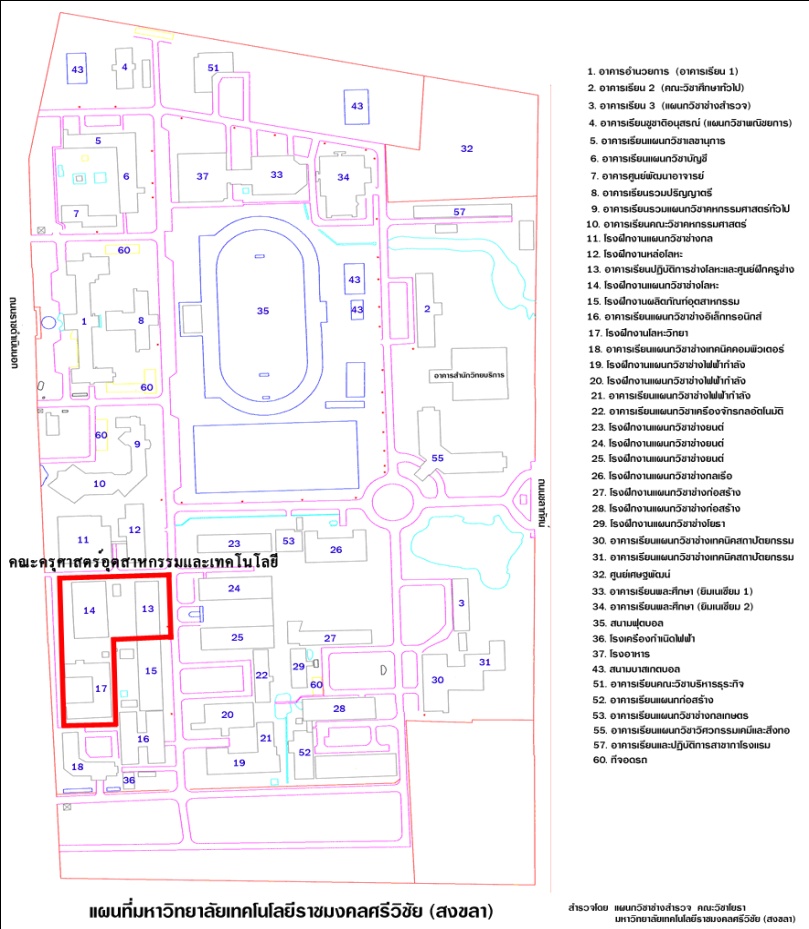 ปรัชญา ปณิธาน เป้าหมายและวัตถุประสงค์ปรัชญา		“เทคโนโลยีสร้างชาติ ครุศาสตร์ฯสร้างคน”	ปณิธาน			“ด้วยปณิธานที่ตั้งมั่นจะเป็นภูมิพลังแห่งปัญญาของแผ่นดิน และผลิตบัณฑิตที่รู้จริง ปฏิบัติได้เปี่ยมด้วยคุณธรรม จริยธรรม เพื่อสร้างสรรค์สังคมและประเทศชาติ”วิสัยทัศน์ 			“ผลิตบัณฑิตนักปฏิบัติ นักถ่ายทอดเทคโนโลยีและครูสายวิชาชีพชั้นนำของภาคใต้ อย่างมีมาตรฐานยึดมั่นในคุณธรรมและวิถีไทย พร้อมพัฒนางานวิจัยเพื่อตอบสนองสังคมและประเทศชาติ  อย่างยั่งยืน”	พันธกิจ 	1. ผลิตกำลังคนด้านวิชาชีพบนพื้นฐานวิทยาศาสตร์และเทคโนโลยี ที่มีคุณภาพและมีความสามารถพร้อมเข้าสู่อาชีพ	2. สร้างงานวิจัย สิ่งประดิษฐ์ และนวัตกรรม สู่การผลิต การบริการ ที่สามารถถ่ายทอดและสร้างมูลค่าเพิ่ม	3. ให้บริการวิชาการแก่สังคม เพื่อพัฒนาอาชีพให้มีความสามารถในการแข่งขัน และมีคุณภาพชีวิตที่ดีขึ้นอย่างยั่งยืน	4. ทำนุบำรุงศาสนา อนุรักษ์ศิลปวัฒนธรรม และสิ่งแวดล้อมโครงสร้างองค์กร และโครงสร้างการบริหารรายชื่อผู้บริหาร กรรมการบริหาร ชุดปัจจุบัน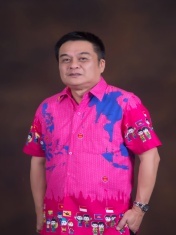 นายขจรศักดิ์พงศ์ธนาคณบดีคณะครุศาสตร์อุตสาหกรรมและเทคโนโลยี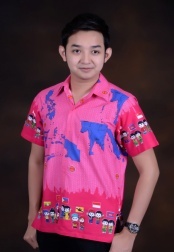 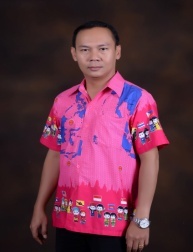 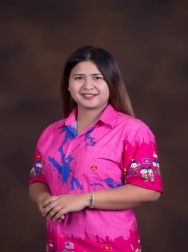     นางสาวบุษราคัม  ทองเพชร             นายวิชาญ   เพชรมณี              นายจักรกฤษฎ์  แก้วประเสริฐ  รองคณบดีฝ่ายวิชาการและวิจัย    รองคณบดีฝ่ายบริหารและวางแผน     รองคณบดีฝ่ายพัฒนานักศึกษา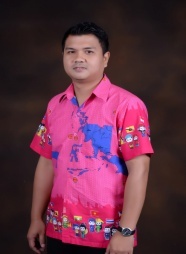 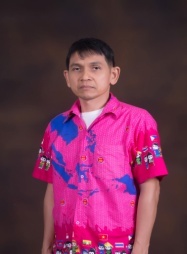 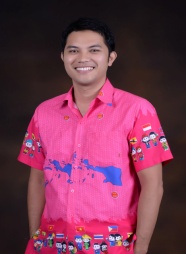 	      นายทวิชาติเย็นวิเศษ                         นายกรภัทร  เฉลิมวงศ์                    นายสุจริต สิงห์พันธุ์          หัวหน้าหลักสูตรสาขาวิชาวิศวกรรม    หัวหน้าหลักสูตรสาขาวิชาวิศวกรรม   หัวหน้าหลักสูตรสาขาวิชาวิศวกรรม  อุตสาหการ                        อิเล็กทรอนิกส์และโทรคมนาคม                  แมคคาทรอนิกส์              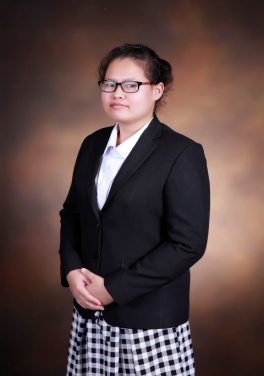 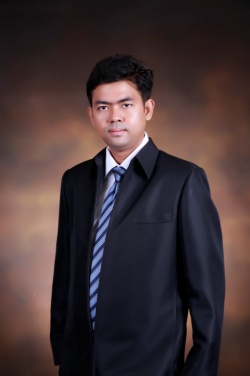                           นายปิติพงศ์ เกิดทิพย์                      นางสาวจุฑามาศ  จันโททัย                         หัวหน้าหลักสูตรสาขาวิชา                    หัวหน้าหลักสูตรสาขาวิชา                                                                                เทคโนโลยีสื่อสารมวลชน เทคโนโลยีปิโตรเลียมหลักสูตรและสาขาวิชาที่เปิดสอน	ปีการศึกษา 2558 คณะครุศาสตร์อุตสาหกรรมและเทคโนโลยีมหาวิทยาลัยเทคโนโลยีราชมงคลศรีวิชัย จัดการเรียนการสอนระดับปริญญาตรี จำนวน 5หลักสูตร โดยเป็นหลักสูตร TQF ทั้งหมด 5 หลักสูตร และหลักสูตร มคอ.1 มาตรฐานคุณวุฒิระดับสาขาวิชา จำนวน 5 หลักสูตร โดยจำแนกตามหน่วยงานที่จัด
การเรียนการสอนดังนี้ผลการประเมินรายตัวบ่งชี้ ตามองค์ประกอบคุณภาพตารางที่ 1  ผลการประเมินรายตัวบ่งชี้ ตามองค์ประกอบคุณภาพตารางที่ 2 การวิเคราะห์คุณภาพการศึกษาภายในระดับคณะหมายเหตุ: ตัวบ่งชี้ที่ 1.1 เป็นค่าคะแนนเฉลี่ยของผลการประเมินระดับหลักสูตรทุกหลักสูตรจุดแข็ง จุดอ่อนและข้อเสนอแนะจากการสัมภาษณ์และผลการประเมินรายองค์ประกอบ1. ผลการสัมภาษณ์ผู้บริหารหน่วยงาน2. ผลการสัมภาษณ์ประธานหลักสูตร/อาจารย์ประจำหลักสูตร/อาจารย์ผู้สอน3. ผลการสัมภาษณ์ตัวแทนบุคลากรสายสนับสนุน4. ผลการสัมภาษณ์ตัวแทนนักศึกษาปัจจุบัน5. ผลการสัมภาษณ์ตัวแทนผู้สำเร็จการศึกษา6. ผลการสัมภาษณ์ตัวแทนผู้ประกอบการ/นายจ้างผลการประเมินในภาพรวมของแต่ละองค์ประกอบคุณภาพข้อเสนอแนะในภาพรวมผลการบริหารจัดการหลักสูตรโดยรวม ได้ผลในระดับปานกลาง (คะแนนเฉลี่ยเท่ากับ 2.92) โดยมี 1 หลักสูตรที่ผลการประเมินในระดับหลักสูตรได้คะแนนในระดับคุณภาพน้อย คณะจึงควรกำกับการประกันคุณภาพหลักสูตรที่ควบคู่ไปกับการทำหน้าที่เป็นพี่เลี้ยง เพื่อพัฒนาผลการดำเนินงานการประกันคุณภาพในระดับหลักสูตรโดยเฉพาะหลักสูตรที่มีผลการประเมินในระดับคุณภาพน้อยจัดทำแผนปฏิบัติการประจำปี (Action plan) ทั้งแผนการจัดกิจกรรมพัฒนานักศึกษา แผนการบริการวิชาการ แผนการทำนุบำรุงศิลปะและวัฒนธรรม  ควรนำข้อมูลจากผลการประเมินในปีที่ผ่านมามาพัฒนาการจัดทำแผนเพื่อสร้างการพัฒนาอย่างต่อเนื่อง มีการกำหนดวัตถุประสงค์ในระดับที่เชื่อมโยงกับแผนกลยุทธ์ของคณะ และกำหนดตัวบ่งชี้ความสำเร็จในระดับแผนที่เชื่อมโยงกับวัตถุประสงค์ของแผน เมื่อสิ้นสุดแผนต้องประเมินความสำเร็จของแผนการจัดกิจกรรมพัฒนานักศึกษาตามตัวบ่งชี้ในระดับแผนด้วยการประเมินผลความสำเร็จในระดับโครงการ ควรออกแบบแบบประเมินที่มุ่งประเมินความสำเร็จตามวัตถุประสงค์ของโครงการ และนำผลการประเมินตามวัตถุประสงค์ไปปรับปรุงการดำเนินงานในครั้งต่อไปองค์ประกอบที่ 1 การผลิตบัณฑิตองค์ประกอบที่ 2  การวิจัยองค์ประกอบที่ 3  การบริการวิชาการองค์ประกอบที่ 4  การทำนุบำรุงศิลปะและวัฒนธรรมองค์ประกอบที่ 5  การบริหารจัดการภาคผนวกกำหนดการตรวจประเมินคุณภาพการศึกษาภายใน ระดับคณะ ประจำปีการศึกษา ๒๕๕๘คณะครุศาสตร์อุตสาหกรรมและเทคโนโลยี  มหาวิทยาลัยเทคโนโลยีราชมงคลศรีวิชัยระหว่างวันที่ ๕ กันยายน พ.ศ. ๒๕๕๙ณ ห้องประชุมทับทิม ๒ ชั้น ๒ อาคารสำนักงานคณบดี คณะครุศาสตร์อุตสาหกรรมและเทคโนโลยีวันจันทร์ที่ ๕กันยายน ๒๕๕๙หมายเหตุ พักรับประทานอาหารว่างและเครื่องดื่ม เวลา ๑๐.๑๕ น. – ๑๐.๓๐ น. และ เวลา ๑๔.๑๕ น. – ๑๔.๓๐ น.กำหนดการอาจมีการเปลี่ยนแปลงได้ตามความเหมาะสมหน่วยงานจำนวนหลักสูตรและสาขาที่เปิดสอนจำนวนหลักสูตรและสาขาที่เปิดสอนจำนวนหลักสูตรและสาขาที่เปิดสอนจำนวนหลักสูตรและสาขาที่เปิดสอนหน่วยงานปวส.ปริญญาตรีปริญญาโทรวมคณะครุศาสตร์อุตสาหกรรมและเทคโนโลยี-5-5หลักสูตร/สาขาวิชาระดับการศึกษาระดับการศึกษาระดับการศึกษาหลักสูตร/สาขาวิชาปวส.ปริญญาตรีปริญญาโทหลักสูตรครุศาสตร์อุตสาหกรรมบัณฑิต (5ปี)สาขาวิชาวิศวกรรมอุตสาหการ-1-หลักสูตรครุศาสตร์อุตสาหกรรมบัณฑิต (5ปี)สาขาวิชาวิศวกรรมอิเล็กทรอนิกส์และโทรคมนาคม-1-หลักสูตรครุศาสตร์อุตสาหกรรมบัณฑิต (5ปี)สาขาวิชาวิศวกรรมแมคคราทรอนิกส์-1-หลักสูตรเทคโนโลยีบัณฑิต สาขาวิชาเทคโนโลยีสื่อสารมวลชน-1-หลักสูตรเทคโนโลยีบัณฑิต สาขาวิชาเทคโนโลยีปิโตรเลียม-1-ตัวบ่งชี้คุณภาพเป้าหมายผลการประเมินของคณะกรรมการผลการประเมินของคณะกรรมการผลการประเมินของคณะกรรมการผลการประเมินของคณะกรรมการผลการประเมินของคณะกรรมการผลการประเมินของคณะกรรมการผลการประเมินของคณะกรรมการผลการประเมินของคณะกรรมการผลการประเมินของคณะกรรมการผลการประเมินของคณะกรรมการระดับคุณภาพ0.00-1.50 การดำเนินงานต้องปรับปรุงเร่งด่วน1.51-2.50 การดำเนินงานต้องปรับปรุง2.51-3.50 การดำเนินงานระดับพอใช้3.51-4.50 การดำเนินงานระดับดี4.51-5.00 การดำเนินงานระดับดีมากระดับคุณภาพ0.00-1.50 การดำเนินงานต้องปรับปรุงเร่งด่วน1.51-2.50 การดำเนินงานต้องปรับปรุง2.51-3.50 การดำเนินงานระดับพอใช้3.51-4.50 การดำเนินงานระดับดี4.51-5.00 การดำเนินงานระดับดีมากตัวบ่งชี้คุณภาพเป้าหมายตัวตั้งตัวตั้งตัวตั้งตัวตั้งตัวตั้งตัวตั้งผลลัพธ์(% หรือสัดส่วน)ผลลัพธ์(% หรือสัดส่วน)คะแนนประเมินคะแนนประเมินระดับคุณภาพ0.00-1.50 การดำเนินงานต้องปรับปรุงเร่งด่วน1.51-2.50 การดำเนินงานต้องปรับปรุง2.51-3.50 การดำเนินงานระดับพอใช้3.51-4.50 การดำเนินงานระดับดี4.51-5.00 การดำเนินงานระดับดีมากระดับคุณภาพ0.00-1.50 การดำเนินงานต้องปรับปรุงเร่งด่วน1.51-2.50 การดำเนินงานต้องปรับปรุง2.51-3.50 การดำเนินงานระดับพอใช้3.51-4.50 การดำเนินงานระดับดี4.51-5.00 การดำเนินงานระดับดีมากตัวบ่งชี้คุณภาพเป้าหมายตัวหารตัวหารตัวหารตัวหารตัวหารตัวหารผลลัพธ์(% หรือสัดส่วน)ผลลัพธ์(% หรือสัดส่วน)คะแนนประเมินคะแนนประเมินระดับคุณภาพ0.00-1.50 การดำเนินงานต้องปรับปรุงเร่งด่วน1.51-2.50 การดำเนินงานต้องปรับปรุง2.51-3.50 การดำเนินงานระดับพอใช้3.51-4.50 การดำเนินงานระดับดี4.51-5.00 การดำเนินงานระดับดีมากระดับคุณภาพ0.00-1.50 การดำเนินงานต้องปรับปรุงเร่งด่วน1.51-2.50 การดำเนินงานต้องปรับปรุง2.51-3.50 การดำเนินงานระดับพอใช้3.51-4.50 การดำเนินงานระดับดี4.51-5.00 การดำเนินงานระดับดีมากองค์ประกอบที่ 1 การผลิตบัณฑิตองค์ประกอบที่ 1 การผลิตบัณฑิตองค์ประกอบที่ 1 การผลิตบัณฑิตองค์ประกอบที่ 1 การผลิตบัณฑิตองค์ประกอบที่ 1 การผลิตบัณฑิตองค์ประกอบที่ 1 การผลิตบัณฑิตองค์ประกอบที่ 1 การผลิตบัณฑิตองค์ประกอบที่ 1 การผลิตบัณฑิตองค์ประกอบที่ 1 การผลิตบัณฑิตองค์ประกอบที่ 1 การผลิตบัณฑิต3.323.32พอใช้พอใช้ตัวบ่งชี้1.1 ผลการบริหารจัดการหลักสูตรโดยรวม 3.51ผลรวมของค่าคะแนนประเมินของทุกหลักสูตรผลรวมของค่าคะแนนประเมินของทุกหลักสูตร14.5914.5914.5914.592.952.952.952.95พอใช้พอใช้ตัวบ่งชี้1.1 ผลการบริหารจัดการหลักสูตรโดยรวม 3.51จำนวนหลักสูตรทั้งหมดที่คณะรับผิดชอบจำนวนหลักสูตรทั้งหมดที่คณะรับผิดชอบ55552.952.952.952.95พอใช้พอใช้ตัวบ่งชี้ที่ 1.2 อาจารย์ประจำคณะที่มีคุณวุฒิปริญญาเอกร้อยละ 22จำนวนอาจารย์ประจำคณะที่มีคุณวุฒิปริญญาเอกจำนวนอาจารย์ประจำคณะที่มีคุณวุฒิปริญญาเอก333X1008.828.821.101.10ต้องปรับปรุงเร่งด่วนต้องปรับปรุงเร่งด่วนตัวบ่งชี้ที่ 1.2 อาจารย์ประจำคณะที่มีคุณวุฒิปริญญาเอกร้อยละ 22จำนวนอาจารย์ประจำคณะทั้งหมดจำนวนอาจารย์ประจำคณะทั้งหมด343434X1008.828.821.101.10ต้องปรับปรุงเร่งด่วนต้องปรับปรุงเร่งด่วนตัวบ่งชี้ที่ 1.3 อาจารย์ประจำคณะที่ดำรงตำแหน่งทางวิชาการร้อยละ 24จำนวนอาจารย์ประจำคณะที่มีตำแหน่งทางวิชาการจำนวนอาจารย์ประจำคณะที่มีตำแหน่งทางวิชาการ444X10011.7611.760.980.98ต้องปรับปรุงเร่งด่วนต้องปรับปรุงเร่งด่วนตัวบ่งชี้ที่ 1.3 อาจารย์ประจำคณะที่ดำรงตำแหน่งทางวิชาการร้อยละ 24จำนวนอาจารย์ประจำคณะทั้งหมดจำนวนอาจารย์ประจำคณะทั้งหมด343434X10011.7611.760.980.98ต้องปรับปรุงเร่งด่วนต้องปรับปรุงเร่งด่วนตัวบ่งชี้ที่ 1.4 จำนวนนักศึกษาเต็มเวลาเทียบเท่าต่อจำนวนอาจารย์ประจำร้อยละ 10สัดส่วนจำนวนนักศึกษาเต็มเวลาต่อจำนวนอาจารย์ประจำที่เป็นจริง – สัดส่วนจำนวนนักศึกษาเต็มเวลาต่อจำนวนอาจารย์ประจำตามเกณฑ์มาตรฐานสัดส่วนจำนวนนักศึกษาเต็มเวลาต่อจำนวนอาจารย์ประจำที่เป็นจริง – สัดส่วนจำนวนนักศึกษาเต็มเวลาต่อจำนวนอาจารย์ประจำตามเกณฑ์มาตรฐาน20.07-2020.07-2020.07-20X1000.340.344.924.92ดีมากดีมากตัวบ่งชี้ที่ 1.4 จำนวนนักศึกษาเต็มเวลาเทียบเท่าต่อจำนวนอาจารย์ประจำร้อยละ 10สัดส่วนจำนวนนักศึกษาเต็มเวลาต่อจำนวนอาจารย์ประจำตามเกณฑ์มาตรฐานสัดส่วนจำนวนนักศึกษาเต็มเวลาต่อจำนวนอาจารย์ประจำตามเกณฑ์มาตรฐาน202020X1000.340.344.924.92ดีมากดีมากตัวบ่งชี้ที่ 1.5 การบริการนักศึกษาระดับปริญญาตรี6 ข้อมีผลการดำเนินการ 6 ข้อมีผลการดำเนินการ 6 ข้อมีผลการดำเนินการ 6 ข้อมีผลการดำเนินการ 6 ข้อมีผลการดำเนินการ 6 ข้อมีผลการดำเนินการ 6 ข้อมีผลการดำเนินการ 6 ข้อมีผลการดำเนินการ 6 ข้อ55ดีมากดีมากตัวบ่งชี้ที่ 1.6 กิจกรรมนักศึกษาระดับปริญญาตรี6 ข้อมีผลการดำเนินการ 6 ข้อมีผลการดำเนินการ 6 ข้อมีผลการดำเนินการ 6 ข้อมีผลการดำเนินการ 6 ข้อมีผลการดำเนินการ 6 ข้อมีผลการดำเนินการ 6 ข้อมีผลการดำเนินการ 6 ข้อมีผลการดำเนินการ 6 ข้อ55ดีมากดีมากองค์ประกอบที่ 2 การวิจัยองค์ประกอบที่ 2 การวิจัยองค์ประกอบที่ 2 การวิจัยองค์ประกอบที่ 2 การวิจัยองค์ประกอบที่ 2 การวิจัยองค์ประกอบที่ 2 การวิจัยองค์ประกอบที่ 2 การวิจัยองค์ประกอบที่ 2 การวิจัยองค์ประกอบที่ 2 การวิจัยองค์ประกอบที่ 2 การวิจัย2.532.53พอใช้พอใช้ตัวบ่งชี้ที่ 2.1 ระบบและกลไกการบริหารและพัฒนางานวิจัยหรืองานสร้างสรรค์6 ข้อมีผลการดำเนินการ 6 ข้อมีผลการดำเนินการ 6 ข้อมีผลการดำเนินการ 6 ข้อมีผลการดำเนินการ 6 ข้อมีผลการดำเนินการ 6 ข้อมีผลการดำเนินการ 6 ข้อมีผลการดำเนินการ 6 ข้อมีผลการดำเนินการ 6 ข้อ55ดีมากดีมากตัวบ่งชี้ที่ 2.2 เงินสนับสนุนงานวิจัยและงานสร้างสรรค์ร้อยละ 1.67จำนวนเงินสนับสนุนงานวิจัยฯ จากภายในและภายนอกจำนวนเงินสนับสนุนงานวิจัยฯ จากภายในและภายนอก912,300912,300912,300912,30025,50925,5092.382.38ต้องปรับปรุงต้องปรับปรุงตัวบ่งชี้ที่ 2.2 เงินสนับสนุนงานวิจัยและงานสร้างสรรค์ร้อยละ 1.67จำนวนอาจารย์ประจำและนักวิจัยจำนวนอาจารย์ประจำและนักวิจัย3232323225,50925,5092.382.38ต้องปรับปรุงต้องปรับปรุงตัวบ่งชี้ที่ 2.3 ผลงานทางวิชาการของอาจารย์ประจำและนักวิจัยร้อยละ 22ผลรวมถ่วงน้ำหนักของผลงานทางวิชาการของอาจารย์ประจำและนักวิจัยผลรวมถ่วงน้ำหนักของผลงานทางวิชาการของอาจารย์ประจำและนักวิจัย0.40.40.4X1001.251.250.210.21ต้องปรับปรุงเร่งด่วนต้องปรับปรุงเร่งด่วนตัวบ่งชี้ที่ 2.3 ผลงานทางวิชาการของอาจารย์ประจำและนักวิจัยร้อยละ 22จำนวนอาจารย์ประจำและนักวิจัยทั้งหมดจำนวนอาจารย์ประจำและนักวิจัยทั้งหมด323232X1001.251.250.210.21ต้องปรับปรุงเร่งด่วนต้องปรับปรุงเร่งด่วนองค์ประกอบที่ 3 การบริการวิชาการองค์ประกอบที่ 3 การบริการวิชาการองค์ประกอบที่ 3 การบริการวิชาการองค์ประกอบที่ 3 การบริการวิชาการองค์ประกอบที่ 3 การบริการวิชาการองค์ประกอบที่ 3 การบริการวิชาการองค์ประกอบที่ 3 การบริการวิชาการองค์ประกอบที่ 3 การบริการวิชาการองค์ประกอบที่ 3 การบริการวิชาการองค์ประกอบที่ 3 การบริการวิชาการ5.005.00ดีมากดีมากตัวบ่งชี้ที่ 3.1 การบริการวิชาการแก่สังคม6 ข้อมีผลการดำเนินการ 6 ข้อมีผลการดำเนินการ 6 ข้อมีผลการดำเนินการ 6 ข้อมีผลการดำเนินการ 6 ข้อมีผลการดำเนินการ 6 ข้อมีผลการดำเนินการ 6 ข้อมีผลการดำเนินการ 6 ข้อมีผลการดำเนินการ 6 ข้อ55ดีมากดีมากองค์ประกอบที่ 4 การทำนุบำรุงศิลปะและวัฒนธรรมองค์ประกอบที่ 4 การทำนุบำรุงศิลปะและวัฒนธรรมองค์ประกอบที่ 4 การทำนุบำรุงศิลปะและวัฒนธรรมองค์ประกอบที่ 4 การทำนุบำรุงศิลปะและวัฒนธรรมองค์ประกอบที่ 4 การทำนุบำรุงศิลปะและวัฒนธรรมองค์ประกอบที่ 4 การทำนุบำรุงศิลปะและวัฒนธรรมองค์ประกอบที่ 4 การทำนุบำรุงศิลปะและวัฒนธรรมองค์ประกอบที่ 4 การทำนุบำรุงศิลปะและวัฒนธรรมองค์ประกอบที่ 4 การทำนุบำรุงศิลปะและวัฒนธรรมองค์ประกอบที่ 4 การทำนุบำรุงศิลปะและวัฒนธรรม5.005.00ดีมากดีมากตัวบ่งชี้ที่ 4.1 ระบบและกลไกการทำนุบำรุงศิลปะและวัฒนธรรม7 ข้อมีผลการดำเนินการ 6 ข้อ(ดำเนินการ ข้อ 1, ข้อ 2, ข้อ 3, ข้อ 4, ข้อ 5 และข้อ 6)มีผลการดำเนินการ 6 ข้อ(ดำเนินการ ข้อ 1, ข้อ 2, ข้อ 3, ข้อ 4, ข้อ 5 และข้อ 6)มีผลการดำเนินการ 6 ข้อ(ดำเนินการ ข้อ 1, ข้อ 2, ข้อ 3, ข้อ 4, ข้อ 5 และข้อ 6)มีผลการดำเนินการ 6 ข้อ(ดำเนินการ ข้อ 1, ข้อ 2, ข้อ 3, ข้อ 4, ข้อ 5 และข้อ 6)มีผลการดำเนินการ 6 ข้อ(ดำเนินการ ข้อ 1, ข้อ 2, ข้อ 3, ข้อ 4, ข้อ 5 และข้อ 6)มีผลการดำเนินการ 6 ข้อ(ดำเนินการ ข้อ 1, ข้อ 2, ข้อ 3, ข้อ 4, ข้อ 5 และข้อ 6)มีผลการดำเนินการ 6 ข้อ(ดำเนินการ ข้อ 1, ข้อ 2, ข้อ 3, ข้อ 4, ข้อ 5 และข้อ 6)มีผลการดำเนินการ 6 ข้อ(ดำเนินการ ข้อ 1, ข้อ 2, ข้อ 3, ข้อ 4, ข้อ 5 และข้อ 6)55ดีมากดีมากองค์ประกอบที่ 5 การบริหารจัดการองค์ประกอบที่ 5 การบริหารจัดการองค์ประกอบที่ 5 การบริหารจัดการองค์ประกอบที่ 5 การบริหารจัดการองค์ประกอบที่ 5 การบริหารจัดการองค์ประกอบที่ 5 การบริหารจัดการองค์ประกอบที่ 5 การบริหารจัดการองค์ประกอบที่ 5 การบริหารจัดการองค์ประกอบที่ 5 การบริหารจัดการองค์ประกอบที่ 5 การบริหารจัดการ4.004.00ดีดีตัวบ่งชี้ที่ 5.1 การบริหารของคณะเพื่อการกำกับติดตามผลลัพธ์ตามพันธกิจ กลุ่มสถาบันและเอกลักษณ์ของคณะ7 ข้อมีผลการดำเนินการ 7 ข้อ(ดำเนินการ ข้อ 1, ข้อ 2, ข้อ 3, ข้อ 4, ข้อ 5, ข้อ 6และข้อ 7)มีผลการดำเนินการ 7 ข้อ(ดำเนินการ ข้อ 1, ข้อ 2, ข้อ 3, ข้อ 4, ข้อ 5, ข้อ 6และข้อ 7)มีผลการดำเนินการ 7 ข้อ(ดำเนินการ ข้อ 1, ข้อ 2, ข้อ 3, ข้อ 4, ข้อ 5, ข้อ 6และข้อ 7)มีผลการดำเนินการ 7 ข้อ(ดำเนินการ ข้อ 1, ข้อ 2, ข้อ 3, ข้อ 4, ข้อ 5, ข้อ 6และข้อ 7)มีผลการดำเนินการ 7 ข้อ(ดำเนินการ ข้อ 1, ข้อ 2, ข้อ 3, ข้อ 4, ข้อ 5, ข้อ 6และข้อ 7)มีผลการดำเนินการ 7 ข้อ(ดำเนินการ ข้อ 1, ข้อ 2, ข้อ 3, ข้อ 4, ข้อ 5, ข้อ 6และข้อ 7)มีผลการดำเนินการ 7 ข้อ(ดำเนินการ ข้อ 1, ข้อ 2, ข้อ 3, ข้อ 4, ข้อ 5, ข้อ 6และข้อ 7)มีผลการดำเนินการ 7 ข้อ(ดำเนินการ ข้อ 1, ข้อ 2, ข้อ 3, ข้อ 4, ข้อ 5, ข้อ 6และข้อ 7)55ดีมากดีมากตัวบ่งชี้ที่ 5.2 ระบบกำกับการประกันคุณภาพหลักสูตร5 ข้อมีผลการดำเนินการ 4 ข้อ(ดำเนินการ ข้อ 1, ข้อ 2, ข้อ 3 และข้อ 6)มีผลการดำเนินการ 4 ข้อ(ดำเนินการ ข้อ 1, ข้อ 2, ข้อ 3 และข้อ 6)มีผลการดำเนินการ 4 ข้อ(ดำเนินการ ข้อ 1, ข้อ 2, ข้อ 3 และข้อ 6)มีผลการดำเนินการ 4 ข้อ(ดำเนินการ ข้อ 1, ข้อ 2, ข้อ 3 และข้อ 6)มีผลการดำเนินการ 4 ข้อ(ดำเนินการ ข้อ 1, ข้อ 2, ข้อ 3 และข้อ 6)มีผลการดำเนินการ 4 ข้อ(ดำเนินการ ข้อ 1, ข้อ 2, ข้อ 3 และข้อ 6)มีผลการดำเนินการ 4 ข้อ(ดำเนินการ ข้อ 1, ข้อ 2, ข้อ 3 และข้อ 6)มีผลการดำเนินการ 4 ข้อ(ดำเนินการ ข้อ 1, ข้อ 2, ข้อ 3 และข้อ 6)33พอใช้พอใช้เฉลี่ยรวมทุกตัวบ่งชี้ของ สกอ.เฉลี่ยรวมทุกตัวบ่งชี้ของ สกอ.เฉลี่ยรวมทุกตัวบ่งชี้ของ สกอ.เฉลี่ยรวมทุกตัวบ่งชี้ของ สกอ.เฉลี่ยรวมทุกตัวบ่งชี้ของ สกอ.เฉลี่ยรวมทุกตัวบ่งชี้ของ สกอ.เฉลี่ยรวมทุกตัวบ่งชี้ของ สกอ.เฉลี่ยรวมทุกตัวบ่งชี้ของ สกอ.เฉลี่ยรวมทุกตัวบ่งชี้ของ สกอ.เฉลี่ยรวมทุกตัวบ่งชี้ของ สกอ.3.503.50พอใช้พอใช้องค์ประกอบที่ Srivijaya 1 กิจกรรม 5สองค์ประกอบที่ Srivijaya 1 กิจกรรม 5สองค์ประกอบที่ Srivijaya 1 กิจกรรม 5สองค์ประกอบที่ Srivijaya 1 กิจกรรม 5สองค์ประกอบที่ Srivijaya 1 กิจกรรม 5สองค์ประกอบที่ Srivijaya 1 กิจกรรม 5สองค์ประกอบที่ Srivijaya 1 กิจกรรม 5สองค์ประกอบที่ Srivijaya 1 กิจกรรม 5สองค์ประกอบที่ Srivijaya 1 กิจกรรม 5สองค์ประกอบที่ Srivijaya 1 กิจกรรม 5ส5.005.00ดีมากดีมากตัวบ่งชี้ที่ Srivijaya 1.1การมีส่วนร่วมในการดำเนินกิจกรรม 5ส ตามนโยบายของมหาวิทยาลัย5 ข้อมีผลการดำเนินการ 5 ข้อมีผลการดำเนินการ 5 ข้อมีผลการดำเนินการ 5 ข้อมีผลการดำเนินการ 5 ข้อมีผลการดำเนินการ 5 ข้อมีผลการดำเนินการ 5 ข้อมีผลการดำเนินการ 5 ข้อมีผลการดำเนินการ 5 ข้อ55ดีมากดีมากองค์ประกอบที่ Srivijaya 2 อัตลักษณ์ของ มทร.ศรีวิชัยองค์ประกอบที่ Srivijaya 2 อัตลักษณ์ของ มทร.ศรีวิชัยองค์ประกอบที่ Srivijaya 2 อัตลักษณ์ของ มทร.ศรีวิชัยองค์ประกอบที่ Srivijaya 2 อัตลักษณ์ของ มทร.ศรีวิชัยองค์ประกอบที่ Srivijaya 2 อัตลักษณ์ของ มทร.ศรีวิชัยองค์ประกอบที่ Srivijaya 2 อัตลักษณ์ของ มทร.ศรีวิชัยองค์ประกอบที่ Srivijaya 2 อัตลักษณ์ของ มทร.ศรีวิชัยองค์ประกอบที่ Srivijaya 2 อัตลักษณ์ของ มทร.ศรีวิชัยองค์ประกอบที่ Srivijaya 2 อัตลักษณ์ของ มทร.ศรีวิชัยองค์ประกอบที่ Srivijaya 2 อัตลักษณ์ของ มทร.ศรีวิชัย5.005.00ดีมากดีมากตัวบ่งชี้ที่ Srivijaya 2.1ระบบกลไกพัฒนานักศึกษาของมหาวิทยาลัยเทคโนโลยีราชมงคลให้เป็นบัณฑิตนักปฏิบัติ (Hands-on)5 ข้อมีผลการดำเนินการ 5 ข้อมีผลการดำเนินการ 5 ข้อมีผลการดำเนินการ 5 ข้อมีผลการดำเนินการ 5 ข้อมีผลการดำเนินการ 5 ข้อมีผลการดำเนินการ 5 ข้อมีผลการดำเนินการ 5 ข้อมีผลการดำเนินการ 5 ข้อ55ดีมากดีมากตัวบ่งชี้ที่ Srivijaya 2.2กระบวนการจัดการเรียนการสอน ใช้ทักษะที่มีเทคโนโลยีเป็นฐาน (Technology Based Education-Training)5 ข้อมีผลการดำเนินการ 5 ข้อมีผลการดำเนินการ 5 ข้อมีผลการดำเนินการ 5 ข้อมีผลการดำเนินการ 5 ข้อมีผลการดำเนินการ 5 ข้อมีผลการดำเนินการ 5 ข้อมีผลการดำเนินการ 5 ข้อมีผลการดำเนินการ 5 ข้อ55ดีมากดีมากตัวบ่งชี้ที่ Srivijaya 2.3มีระบบและกลไกการสร้างความเชี่ยวชาญวิชาชีพ (Professional Oriented) ให้กับนักศึกษา5 ข้อมีผลการดำเนินการ 5 ข้อมีผลการดำเนินการ 5 ข้อมีผลการดำเนินการ 5 ข้อมีผลการดำเนินการ 5 ข้อมีผลการดำเนินการ 5 ข้อมีผลการดำเนินการ 5 ข้อมีผลการดำเนินการ 5 ข้อมีผลการดำเนินการ 5 ข้อ55ดีมากดีมากตัวบ่งชี้ที่ Srivijaya 2.4งานวิจัยหรืองานสร้างสรรค์บนพื้นฐานภูมิปัญาท้องถิ่นหรือเพื่อท้องถิ่นร้อยละ 30ผลรวมของโครงการวิจัยหรืองานสร้างสรรค์บนพื้นฐานของภูมิปัญญาท้องถิ่นหรือเพื่อท้องถิ่นผลรวมของโครงการวิจัยหรืองานสร้างสรรค์บนพื้นฐานของภูมิปัญญาท้องถิ่นหรือเพื่อท้องถิ่นผลรวมของโครงการวิจัยหรืองานสร้างสรรค์บนพื้นฐานของภูมิปัญญาท้องถิ่นหรือเพื่อท้องถิ่น33X100X10027.2727.274.554.55ดีมากดีมากตัวบ่งชี้ที่ Srivijaya 2.4งานวิจัยหรืองานสร้างสรรค์บนพื้นฐานภูมิปัญาท้องถิ่นหรือเพื่อท้องถิ่นร้อยละ 30จำนวนโครงการวิจัยทั้งหมดจำนวนโครงการวิจัยทั้งหมดจำนวนโครงการวิจัยทั้งหมด1111X100X10027.2727.274.554.55ดีมากดีมากตัวบ่งชี้ที่ Srivijaya 2.5การสืบสานโครงการพระราชดำริ  5 ข้อมีผลการดำเนินการ 5 ข้อมีผลการดำเนินการ 5 ข้อมีผลการดำเนินการ 5 ข้อมีผลการดำเนินการ 5 ข้อมีผลการดำเนินการ 5 ข้อมีผลการดำเนินการ 5 ข้อมีผลการดำเนินการ 5 ข้อมีผลการดำเนินการ 5 ข้อ55องค์ประกอบที่ Srivijaya 3 คุณภาพของหน่วยงานสนับสนุนองค์ประกอบที่ Srivijaya 3 คุณภาพของหน่วยงานสนับสนุนองค์ประกอบที่ Srivijaya 3 คุณภาพของหน่วยงานสนับสนุนองค์ประกอบที่ Srivijaya 3 คุณภาพของหน่วยงานสนับสนุนองค์ประกอบที่ Srivijaya 3 คุณภาพของหน่วยงานสนับสนุนองค์ประกอบที่ Srivijaya 3 คุณภาพของหน่วยงานสนับสนุนองค์ประกอบที่ Srivijaya 3 คุณภาพของหน่วยงานสนับสนุนองค์ประกอบที่ Srivijaya 3 คุณภาพของหน่วยงานสนับสนุนองค์ประกอบที่ Srivijaya 3 คุณภาพของหน่วยงานสนับสนุนองค์ประกอบที่ Srivijaya 3 คุณภาพของหน่วยงานสนับสนุน5.005.00ดีมากดีมากตัวบ่งชี้ที่ Srivijaya 3.1มีระบบและกลไกในการพัฒนาการปฏิบัติงาน5 ข้อมีผลการดำเนินการ 5 ข้อมีผลการดำเนินการ 5 ข้อมีผลการดำเนินการ 5 ข้อมีผลการดำเนินการ 5 ข้อมีผลการดำเนินการ 5 ข้อมีผลการดำเนินการ 5 ข้อมีผลการดำเนินการ 5 ข้อมีผลการดำเนินการ 5 ข้อ55ดีมากดีมากตัวบ่งชี้ที่ Srivijaya 3.2ระดับความสำเร็จในการลดขั้นตอนและระยะเวลาการปฏิบัติงานบริการ5 ข้อมีผลการดำเนินการ 5 ข้อมีผลการดำเนินการ 5 ข้อมีผลการดำเนินการ 5 ข้อมีผลการดำเนินการ 5 ข้อมีผลการดำเนินการ 5 ข้อมีผลการดำเนินการ 5 ข้อมีผลการดำเนินการ 5 ข้อมีผลการดำเนินการ 5 ข้อ55ดีมากดีมากตัวบ่งชี้ที่ Srivijaya 3.3ร้อยละของระดับความพึงพอใจของผู้รับบริการร้อยละ 85จำนวนผู้รับบริการที่มีความพึงพอใจในระดับดี (3.51) ขึ้นไป (คน)707070X100X100X10093.3355ดีมากดีมากตัวบ่งชี้ที่ Srivijaya 3.3ร้อยละของระดับความพึงพอใจของผู้รับบริการร้อยละ 85จำนวนผู้รับบริการที่ตอบแบบสำรวจความพึงพอใจทั้งหมด (คน)757575X100X100X10093.3355ดีมากดีมากองค์ประกอบที่ Srivijaya 4 สถานศึกษา 3 ดี (3D)องค์ประกอบที่ Srivijaya 4 สถานศึกษา 3 ดี (3D)องค์ประกอบที่ Srivijaya 4 สถานศึกษา 3 ดี (3D)องค์ประกอบที่ Srivijaya 4 สถานศึกษา 3 ดี (3D)องค์ประกอบที่ Srivijaya 4 สถานศึกษา 3 ดี (3D)องค์ประกอบที่ Srivijaya 4 สถานศึกษา 3 ดี (3D)องค์ประกอบที่ Srivijaya 4 สถานศึกษา 3 ดี (3D)องค์ประกอบที่ Srivijaya 4 สถานศึกษา 3 ดี (3D)องค์ประกอบที่ Srivijaya 4 สถานศึกษา 3 ดี (3D)องค์ประกอบที่ Srivijaya 4 สถานศึกษา 3 ดี (3D)5.005.00ดีมากดีมากตัวบ่งชี้ที่ Srivijaya 4.1การบริหารจัดการสถานศึกษา 3 ดี  5 ข้อมีผลการดำเนินการ 5 ข้อมีผลการดำเนินการ 5 ข้อมีผลการดำเนินการ 5 ข้อมีผลการดำเนินการ 5 ข้อมีผลการดำเนินการ 5 ข้อมีผลการดำเนินการ 5 ข้อมีผลการดำเนินการ 5 ข้อมีผลการดำเนินการ 5 ข้อ55ดีมากดีมากตัวบ่งชี้ที่ Srivijaya 4.2ผลที่เกิดกับผู้เรียนตามนโยบาย 3 ดี (3D) มีความรู้ เจตคติที่ดี ตลอดจนเกิดพฤติกรรมตามคุณลักษณะที่พึงประสงค์ทั้ง 3 ด้าน  3 ด้านมีผลการดำเนินการ 3 ด้านมีผลการดำเนินการ 3 ด้านมีผลการดำเนินการ 3 ด้านมีผลการดำเนินการ 3 ด้านมีผลการดำเนินการ 3 ด้านมีผลการดำเนินการ 3 ด้านมีผลการดำเนินการ 3 ด้านมีผลการดำเนินการ 3 ด้าน55ดีมากดีมากเฉลี่ยรวมทุกตัวบ่งชี้ของ Srivijayaเฉลี่ยรวมทุกตัวบ่งชี้ของ Srivijayaเฉลี่ยรวมทุกตัวบ่งชี้ของ Srivijayaเฉลี่ยรวมทุกตัวบ่งชี้ของ Srivijayaเฉลี่ยรวมทุกตัวบ่งชี้ของ Srivijayaเฉลี่ยรวมทุกตัวบ่งชี้ของ Srivijayaเฉลี่ยรวมทุกตัวบ่งชี้ของ Srivijayaเฉลี่ยรวมทุกตัวบ่งชี้ของ Srivijayaเฉลี่ยรวมทุกตัวบ่งชี้ของ Srivijayaเฉลี่ยรวมทุกตัวบ่งชี้ของ Srivijaya4.174.17ดีดีองค์ประกอบคุณภาพคะแนนการประเมินเฉลี่ยคะแนนการประเมินเฉลี่ยคะแนนการประเมินเฉลี่ยคะแนนการประเมินเฉลี่ยคะแนนการประเมินเฉลี่ยผลการประเมินองค์ประกอบคุณภาพตัวบ่งชี้IPOคะแนนเฉลี่ย0.00-1.50 การดำเนินงานต้องปรับปรุงเร่งด่วน1.51-2.50 การดำเนินงานต้องปรับปรุง2.51-3.50 การดำเนินงานระดับพอใช้3.51-4.50 การดำเนินงานระดับดี4.51-5.00 การดำเนินงานระดับดีมาก162.33(1.2, 1.3, 1.4)5.00(1.5, 1.6)2.92(1.1)3.32พอใช้232.38(2.2)5.00(2.1)0.21(2.3)2.53พอใช้31-5.00(3.1)-5.00ดีมาก41-5.00(4.1)-5.00ดีมาก52-4.00(5.1, 5.2)-4.00ดีรวม1347213ผลการประเมินผลการประเมิน2.344.711.563.50พอใช้จุดแข็งแนวทางเสริมเป็นคณะครุศาสตร์อุตสาหกรรมแห่งเดียวในภาคใต้เน้นผลิตบัณฑิตนักปฏิบัติมี Partner กับบริษัทชั้นนำในประเทศ สั่งผลให้มีการสนับสนุน Technology Transferบัณฑิตเรียนจบไปสามารถเลือกประกอบวิชาชีพครู ทำงานในสายวิชาการ หรือในสายปฏิบัติได้มีโครงการพัฒนาอาจารย์ด้านทักษะภาษอังกฤษทุกปีจุดที่ควรพัฒนาแนวทางแก้ไขพื้นที่จัดการเรียนการสอนไม่เพียงพอจุดแข็งแนวทางเสริมมีห้องปฏิบัติการอุปกรณ์ เครื่องมือสนับสนุนการเรียนการสอนเพียงพอและทันสมัยจุดที่ควรพัฒนาแนวทางแก้ไขห้องเรียนไม่เพียงพอ เนื่องจากอยู่ในช่วงรออาคารเรียนหลังใหม่ห้องปฏิบัติการบางห้อง มีอุปกรณ์เก่าและล้าสมัยหลักสูตรเทคโนโลยีปิโตรเลียมยังไม่มีห้องปฏิบัติการขาดบรรยากาศการในการส่งเสริมการขอทุนวิจัย ทั้งจากภายในและภายนอกจำนวนอาจารย์ประจำหลักสูตรบางหลักสูตรยังไม่สอดคล้องกับภาระงานสอนที่มีปริมาณมากจุดแข็งแนวทางเสริมเป็นคณะเปิดใหม่ ได้มีโอกาสเรียนรู้งานใหม่ๆมีความสุขในการทำงาน มีบรรยากาศการช่วยเหลือกันทำงานผู้บริหารส่งเสริมและให้โอการในการพัฒนาตนเองตามสายงานมีการสร้างขวัญกำลังใจให้บุคลากรทุกปี เช่นจัดงานปีใหม่ จุดที่ควรพัฒนาแนวทางแก้ไขจุดแข็งแนวทางเสริมได้เรียนรู้การปฏิบัติจริง และสามารถนำความรู้ทักษะที่ได้ไปถ่ายทอดได้อาจารย์มีทักษะในการปฏิบัติจุดที่ควรพัฒนาแนวทางแก้ไขเครือข่าย WIFI ช้าชนิดหนังสือในห้องสมุดยังไม่เพียงพอ และยังไม่ครอบคลุมกับการเรียนในหลักสูตรจุดแข็งแนวทางเสริมอาจารย์มีความเชี่ยวชาญ เน้นทักษะปฏิบัติ และมีความเป็นกันเองในรายวิชาปฏิบัติ นักศึกษาได้ปฏิบัติงานจริงผู้ประกอบการชื่นชมในความสามารถของบัณฑิตจุดที่ควรพัฒนาแนวทางแก้ไขพื้นที่ในการฝึกปฏิบัติค่อนข้างคับแคบควรเพิ่มห้องปฏิบัติการขั้นสูง และมีความทันสมัยพื้นที่ในการทำกิจกรรมไม่เพียงพอจุดแข็งแนวทางเสริมบัณฑิตที่รับเข้าทำงานมีเกรดเฉลี่ยในระดับสูง มีทักษะในการปฏิบัติที่ดีมาก มีความรับผิดชอบ ทำงานในหน้าที่ที่ได้รับมอบหมายได้ดีจุดที่ควรพัฒนาแนวทางแก้ไขผู้ใช้บัณฑิตให้ข้อเสนอแนะในภาพรวมว่า การรับนักศึกษาโดยรับจากนักเรียนที่สำเร็จการศึกษาในชั้นมัธยมศึกษาปีที่ 6 ที่ไม่ได้เรียนทางช่างเพื่อเข้าเรียนในหลักสูตร ทำให้มีทักษะพื้นฐานด้านการปฏิบัติน้อยและส่งผลต่อการต่อยอดในด้านทักษะ หลักสูตรจึงควรเน้นการปฏิบัติให้มากขึ้นควรพัฒนาทักษะด้านการสร้างนวัตกรรมและทักษะด้านภาษาให้กับนักศึกษาเพิ่มขึ้นจุดแข็งแนวทางเสริมจุดที่ควรพัฒนาแนวทางแก้ไขกิจกรรม/โครงการที่จัดเพื่อพัฒนาให้นักศึกษามีคุณลักษณะบัณฑิตตามมาตรฐานผลการเรียนรู้ มีการดำเนินงานทั้งโดยมหาวิทยาลัย โดยคณะ และหลักสูตร จึงควรวางแผนร่วมกันเพื่อการพัฒนานักศึกษาตามมาตรฐานผลการเรียนรู้ได้อย่างมีเป้าหมาย ไม่ซ้ำซ้อนเกินความจำเป็นและสามารถพัฒนานักศึกษาได้ครบถ้วน ครอบคลุมตามมาตรฐานผลการเรียนรู้ที่หลักสูตรกำหนดจุดแข็งแนวทางเสริมจุดที่ควรพัฒนาแนวทางแก้ไขงบประมาณสนับสนุนการทำวิจัยทั้งหมด มาจากงบประมาณของคณะ คณะควรเสริมสร้างศักยภาพในการทำวิจัยของอาจารย์เพื่อการของบประมาณสนับสนุนการทำวิจัยจากหน่วยงานภายนอกจุดแข็งแนวทางเสริมโครงการบริการวิชาการของคณะ เป็นไปตามความต้องการของผู้รับบริการวิชาการ ที่สามารถเสริมสร้างความเข้มแข็งให้กับหน่วยงานภายนอก ชุมชนและสังคมอาจารย์มีศักยภาพ สามารถนำความเชี่ยวชาญเฉพาะสาขาไปจัดให้บริการวิชาการ และสามารถนำไปต่อยอดเป็นความสำเร็จของคณะในระดับชาติจุดที่ควรพัฒนาแนวทางแก้ไขการบริการวิชาการที่บูรณาการกับการเรียนการสอนและการวิจัย ยังเห็นผลของการบูรณาการไม่ชัดเจน  การจัดบริการวิชาการที่บูรณาการกับการเรียนการสอนและการวิจัย ควรตั้งวัตถุประสงค์ของการบูรณาการ ออกแบบการบูรณาการที่ก่อให้เกิดการส่งเสริม ต่อยอดกันระหว่างพันธกิจที่บูรณาการ และประเมินความสำเร็จของการบูรณาการตามวัตถุประสงค์ ทั้งนี้ต้องสามารถเห็นผลลัพธ์ของการบูรณาการที่เป็นรูปธรรมการจัดโครงการบริการวิชาการของคณะเน้นแบบให้เปล่า ซึ่งคณะสามารถใช้ความเชี่ยวชาญเฉพาะสาขาของอาจารย์ มาจัดบริการวิชาการที่สามารถสร้างรายได้ให้กับคณะจุดแข็งแนวทางเสริมจุดที่ควรพัฒนาแนวทางแก้ไขคณะดำเนินการด้านการทำนุบำรุงศิลปะและวัฒนธรรมผ่านสำนักงานคณบดีและกิจกรรมนักศึกษา ควรส่งเสริมให้อาจารย์เข้ามามีส่วนร่วมรับผิดชอบดำเนินการด้านการทำนุบำรุงศิลปะและวัฒนธรรมผ่านการบูรณาการกับการจัดการเรียนการสอนในรายวิชาการนำผลการประเมินกิจกรรม/โครงการด้านการทำนุบำรุงศิลปะและวัฒนธรรมไปปรับปรุงแผนหรือกิจกรรม/โครงการด้านการทำนุบำรุงศิลปะและวัฒนธรรม ควรเน้นในเชิงคุณภาพของการดำเนินงานตามวัตถุประสงค์ของแผน มากกว่าการปรับปรุงด้านการจัดการจัดกิจกรรม/โครงการจุดแข็งแนวทางเสริมผู้บริหารมีวิสัยทัศน์ และมีความมุ่งมั่นในการบริหารคณะเพื่อให้มีคุณภาพมีคู่ความร่วมมือที่มีศักยภาพ และมีทรัพยากรที่คณะสามารถนำมาต่อยอดการดำเนินงานตามพันธกิจได้จุดที่ควรพัฒนาแนวทางแก้ไขคณะควรนำแผนยุทธศาสตร์ของคณะมาเป็นเครื่องมือในการพัฒนาคณะสู่วิสัยทัศน์ โดยเชื่อมโยงกับแผนกลยุทธ์ทางการเงินเพื่อให้สามารถบริหารงบประมาณสู่ผลลัพธ์ที่ต้องการ ทั้งนี้ควรกำหนดค่าเป้าหมายตามตัวบ่งชี้ของแผนกลยุทธ์เป็นรายปีตั้งแต่เริ่มแผนจนสิ้นสุดแผน และถ่ายโยงไปสู่แผนปฏิบัติการประจำปีตามพันธกิจได้อย่างสอดคล้องกันการวิเคราะห์ความเสี่ยงของคณะ ความเสี่ยงบางเรื่องเป็นปัญหาของการทำงานประจำซึ่งแก้ไขได้ด้วยการควบคุมภายใน  การวิเคราะห์ความเสี่ยงเพื่อจัดทำแผนบริหารความเสี่ยง ควรเป็นความเสี่ยงที่ส่งผลต่อความสำเร็จตามเป้าประสงค์ของประเด็นยุทธศาสตร์ของคณะ และเน้นจัดการความเสี่ยงที่เกิดจากปัจจัยภายนอกการจัดการความรู้ ควรดำเนินการดังนี้วิเคราะห์ประเด็นยุทธศาสตร์ด้านการผลิตบัณฑิตและการวิจัย จากนั้นวิเคราะห์องค์ความรู้ที่ต้องการเพื่อผลักดันให้เกิดความสำเร็จตามประเด็นยุทธศาสตร์กำหนดประเด็นความรู้และกลุ่มเป้าหมายที่ต้องการใช้ความรู้นั้นค้นหาบุคคลที่มีแนวปฏิบัติที่ดีตามความรู้นั้น เพื่อสกัดความรู้ออกมาค้นหาความรู้จากภายนอก  แล้วนำความรู้จากแนวปฏิบัติที่ดี (ข้อ 3.3) และความรู้จากภายนอกมาสังเคราะห์จัดเก็บเป็นทุนความรู้ พร้อมเผยแพร่ไปยังกลุ่มเป้าหมายเพื่อให้นำองค์ความรู้นั้นไปใช้ในการทำงานติดตามผลการนำความรู้ไปใช้ของกลุ่มเป้าหมายสรุปผลการจัดการความรู้วางแผนช่วงเวลาการประเมินคุณภาพการศึกษาภายในระดับหลักสูตร เพื่อสามารถนำผลการประเมินเข้าสู่ที่ประชุมคณะกรรมการประจำคณะเพื่อพิจารณาก่อนการประเมินคุณภาพระดับคณะเวลาภารกิจ๐๘.๓๐ น. – ๐๙.๐๐ น.คณะกรรมการประเมินฯ ประชุมปรึกษาหารือร่วมกัน๐๙.๐๐ น. – ๑๐.๐๐ น.- คณบดีกล่าวเปิดประชุม- ประธานคณะกรรมการประเมิน ฯ ชี้แจงวัตถุประสงค์ในการประเมินคุณภาพภายใน แนะนำสมาชิก และชี้แจงตารางการตรวจประเมิน- คณบดีบรรยายสรุปผลการดำเนินงานของคณะฯ- สัมภาษณ์เชิงนโยบาย ภายในคณะฯ๑๐.๐๐ น. – ๑๒.๐๐ น.- ตรวจสอบเอกสารหลักฐานตามองค์ประกอบที่ ๑ -๕ และ Srivijaya๑๒.๐๐ น. – ๑๓.๐๐ น.พักรับประทานอาหารกลางวัน๑๓.๐๐ น. – ๑๔.๐๐ น.- เยี่ยมชมหน่วยงานสนับสนุนด้าน 5 ส. และ Technology Based Learning๑๔.๐๐ น. – ๑๕.๓๐ น.- สัมภาษณ์ผู้บริหารหน่วยงาน- สัมภาษณ์ประธานหลักสูตร/อาจารย์ประจำหลักสูตร/อาจารย์ผู้สอน- สัมภาษณ์บุคลากรสายสนับสนุน- สัมภาษณ์นักศึกษาปัจจุบัน- สัมภาษณ์ศิษย์เก่า- สัมภาษณ์ผู้ประกอบการ/นายจ้าง๑๕.๓๐ น. – ๑๖.๐๐ น.คณะกรรมการประชุมสรุปผลการดำเนินการประเมิน๑๖.๐๐ น. – ๑๖.๓๐ น.คณะกรรมการนำเสนอผลการประเมินคุณภาพการศึกษาภายใน ระดับคณะ อย่างไม่เป็นทางการ